Wordless BookEvangelistic Tool & Language of Good News Club In Child Evangelism Fellowship, our purpose is toevangelize boys and girls with the Gospel of the Lord Jesus Christ,establish (disciple) them in the Word of God and connect them to a local church for Christian living.We do that by presenting the Gospel of Jesus Christ in every single lesson and club meeting.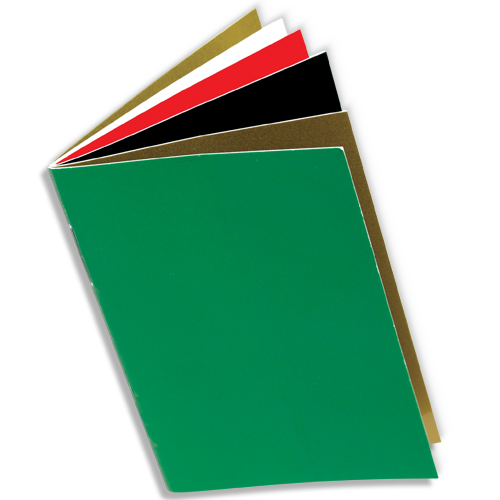 The Wordless Book, a proven evangelistic tool used to lead thousands of people to Christ, equips you to immediately begin sharing the Gospel message with boys and girls. The Wordless book is a proven evangelistic tool. It was originally designed with only 3 pages- black, red, and white- when introduced by Charles Spurgeon in 1866 in his sermon titled The Wordless Book.It is not known when the gold page was added but 9 years later D.L. Moody use the “book of colors” at a children’s service where an estimated 12, 000 people were present.Fanny Crosby, the famous hymn writer, would often take from her purse a little wordless book and tell the children, whom she dearly loved, the story of the Savior. In 1895 the book was taken to India with Amy Carmichael. Amy and her helper made a satin flag of gold, black, red, and white, raised it in her ox cart and traveled village by village sharing the Gospel. Ruth Overholtzer, wife of CEF founder, discovered the book in 1924.And, when CEF began to print the little book 15 years later they added the final color- green to represent Christian growth. Spurgeon said, “A child of 5, if properly instructed can as truly believe and be regenerated as an adult.” The Lord used this statement in Mr. O’s life to begin Child Evangelism Fellowship when he was 60 years old. The ministry has grown to be the largest evangelistic outreach in the world to children. We will use these colors & the corresponding Gospel truths as a pattern or foundation for presenting the Gospel in Good News Club.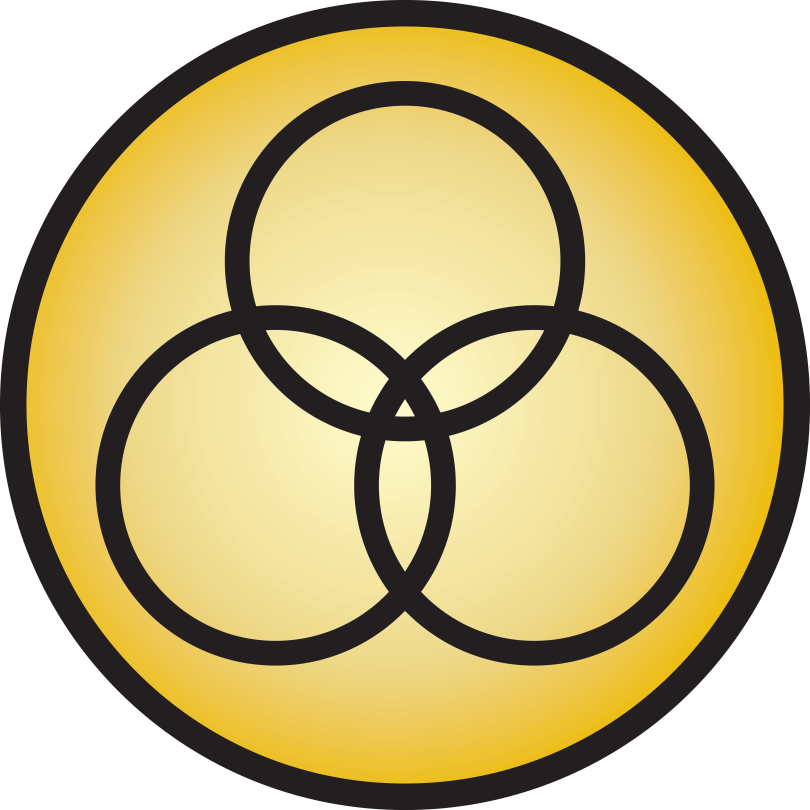 Gold God is.John 3:16a, “For God so loved the world…”God is1.2.3.4.LINK: But there is one thing that can never be in Heaven. That is ____________.OrBut there is one thing that keeps you apart from God. That is _____________.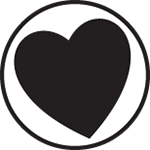 DarkProblem of sinRomans 3:23, “For all have sinned…”Sin is anything we _________________, ________________, or _________________ that displeases God or breaks His laws. LINK: God has a wonderful ____________ so that you don’t have to be punished for your sin.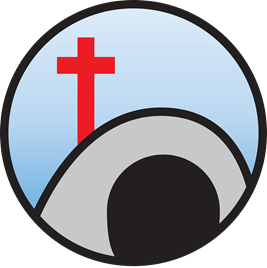 Red GOD’S SOLUTION/WAYHebrews 9:22b “Without the shedding of blood there is no forgiveness.”I Corinthians 15:3-4 “that Christ died for our sins in accordance with the     Scriptures, that he was buried, that he was raised on the third day in accordance with the Scriptures…”LINK: Because of what the Lord Jesus did for you, you can have your sins ___________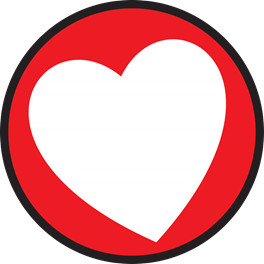 Clean : InvitationJohn 1:12 “But to all who did receive him, who believed in his name, he gave the right to become children of God…”"receive Him", you are accepting that Jesus took your punishment when He died for your sins on the cross."believe on His name" is to trust God by believing that Jesus died on the cross for you. When you believe, God gives you the right to become His child forever.Prayer“Now that you have 'believed' in Christ, pray & tell God. “Explain that "prayer" is ___________________________Tell God why you need JesusTell God what you believe Jesus did for youTell God you receive Jesus as your SaviorThank God for forgiving youSay: “Whose child are you now?” (allow child to answer)Say: “How do you know?” (allow child to answer)ASSURANCE OF FAITHReread John 1:12 (Put child’s name in verse)“But to all who did receive him, who believed in his name, he gave the right to become children of God…”Say: “When you become God’s child, He gives you some promises.”Hebrews 13:5b “I will never leave you…”                      (Use your hand to demonstrate)Hebrews 13:6 “…the Lord is my helper.”                        (Use your hand to demonstrate)CONFESSION OF SIN: 1 John 1:9LINK: When you become God's ________, He wants you to get to know Him better.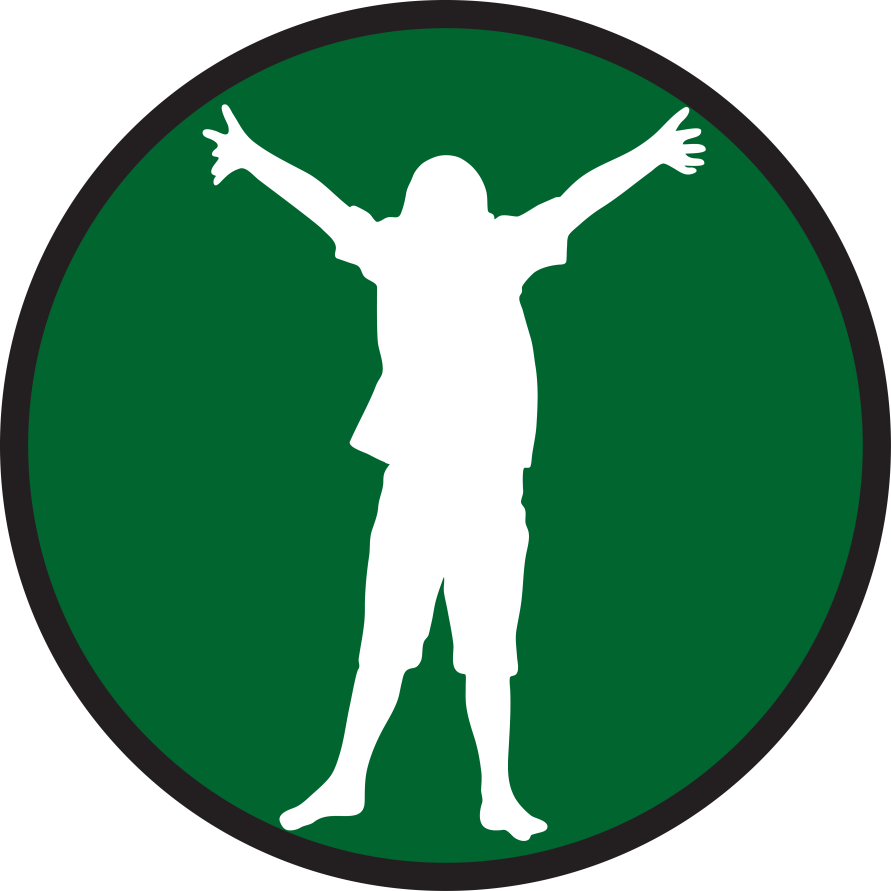 GreenSPIRITUAL GROWTH2 Peter 3:18"But GROW in grace, and in the knowledge of our Lord and Savior Jesus Christ..."G _________________________________R _________________________________O ________________________________W __________________________________Give child _____________________________Child says a ____________________________ prayerPray for the childMore verses that support the Gospel truths for each “color” THE LOVE OF GOD					John 3:16					Romans 5:8					I John 4:8					I John 4:10					I John 4:19					Jeremiah 31:3THE NEED – Sin 	Romans 3:23            	Romans 5:12		Romans 3:10	Numbers 32:23       	I John 1:8			I John 3:4	Isaiah 53:6               	Romans 6:23		James 4:17	Isaiah 59:2            		Psalm 51:3        	 	Ecclesiastes 7:20	Jeremiah 17:9           	Psalm 90:8THE WAY –Person and workOf Christ		Colossians 1:14					I Peter 1:19					Hebrews 9:22b					I Peter 2:24					I Corinthians 15:3					I John 1:7					Revelation 1:5bTHE INVITATIONTO RECEIVE CHRIST					John 1:12					John 2:15,16					John 3:36					John 5:24					John 20:31					Acts 16:31					Romans 10:13      